КЛАПАННЫЕ ПАРЫ ПО ГОСТ Р 51896(с углубленной посадкой шара)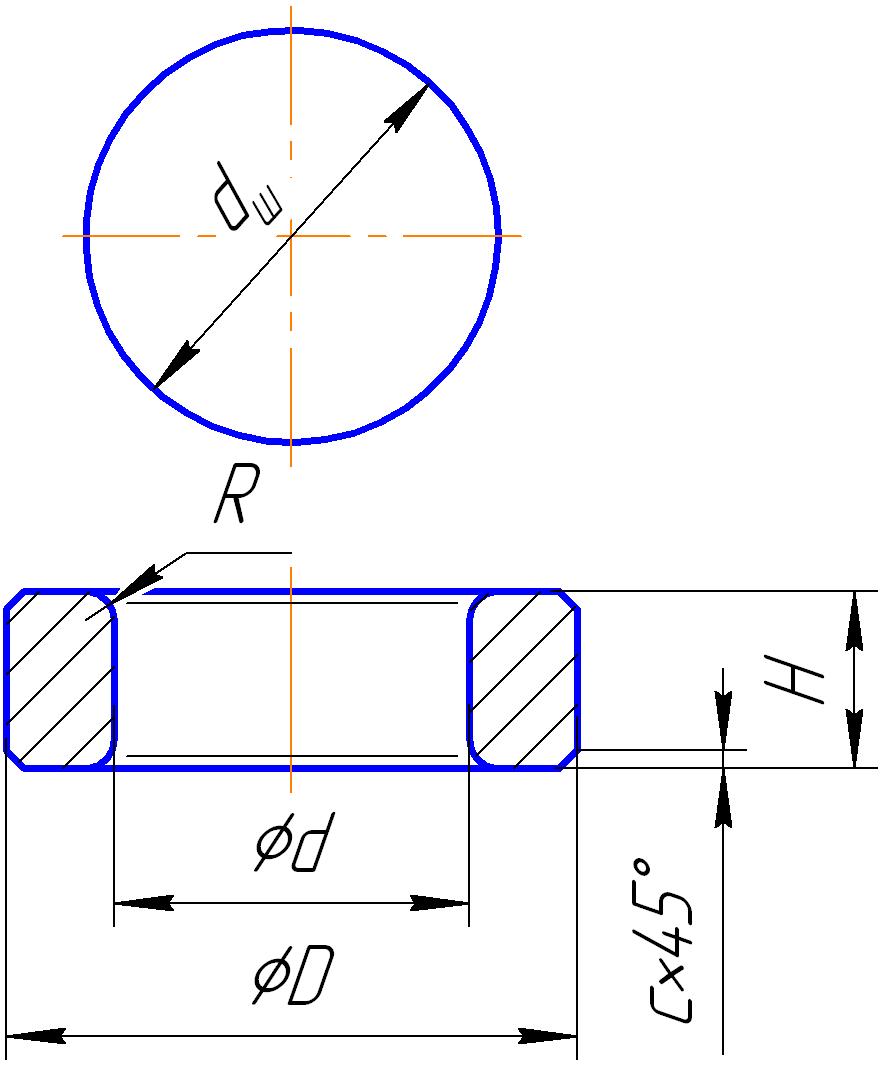 ОбозначениеГОСТ Р 51896Диаметршарика dшРазмеры седлаРазмеры седлаРазмеры седлаРазмеры седлаРазмеры седлаОбозначениеГОСТ Р 51896Диаметршарика dшDdHсRК253-190У19,0525,351812,811.6К313-238У23,81331,35221511.8К363-270У26,98836,3525151.52К-363-286У28,57536,3526,7151.52.5К-483-349У34,92548,3532151.52.5К-598-429У42,86259,839211.52.5К-798-600У60,079,854211,52,5